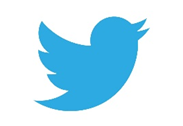 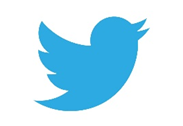 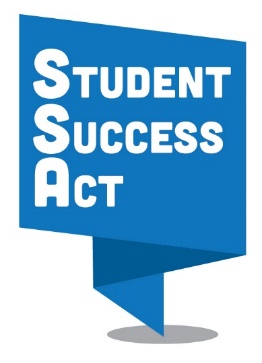 Имя и фамилияАдрес эл. почтыРоль/должность(учитель, родитель,ученик, персонал и т. д.)